NÁRODNÁ RADA SLOVENSKEJ REPUBLIKYVII. volebné obdobieČíslo: CRD-828/2017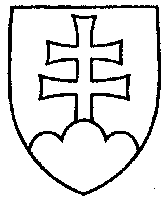 691UZNESENIENÁRODNEJ RADY SLOVENSKEJ REPUBLIKYzo 14. júna 2017k návrhu poslancov Národnej rady Slovenskej republiky Evy Smolíkovej, Jaroslava Pašku, Magdalény Kuciaňovej a Tibora Bernaťáka na vydanie zákona, ktorým sa mení a dopĺňa zákon č. 404/2011 Z. z. o pobyte cudzincov a o zmene a doplnení niektorých zákonov v znení neskorších predpisov (tlač 514)	Národná rada Slovenskej republiky	po prerokovaní uvedeného návrhu zákona v druhom a treťom čítaní	s c h v a ľ u j enávrh poslancov Národnej rady Slovenskej republiky Evy Smolíkovej, Jaroslava Pašku, Magdalény Kuciaňovej a Tibora Bernaťáka na vydanie zákona, ktorým sa mení a dopĺňa zákon č. 404/2011 Z. z. o pobyte cudzincov a o zmene a doplnení niektorých zákonov v znení neskorších predpisov, v znení schválených pozmeňujúcich a doplňujúcich návrhov.   Andrej  D a n k o   v. r.predseda  Národnej rady Slovenskej republikyOverovatelia:Mária  J a n í k o v á   v. r.Peter  P č o l i n s k ý   v. r. 